RADIOTEMPS D'INTERVENTION DANS LES MAGAZINES DU 01-11-2023 AU 30-11-2023 Les partis politiques et divers sont présentés par ordre alphabétique. Seuls les partis politiques et divers ayant bénéficié de temps de parole figurent dans ce tableau.
*Ces données mensuelles sont fournies à titre informatif. L'appréciation du respect du pluralisme, qui s'effectue chaîne par chaîne, est réalisée à l'issue de chaque trimestre civil.France Info France Culture France Inter Radio Classique BFM Business RMC RTL Europe 1 Sud Radio 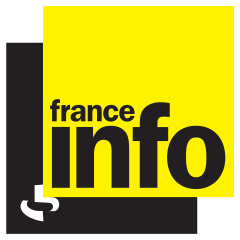 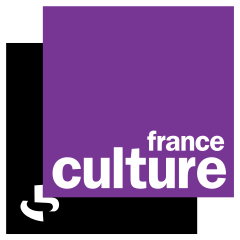 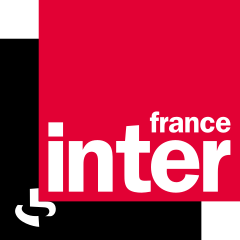 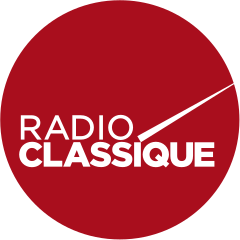 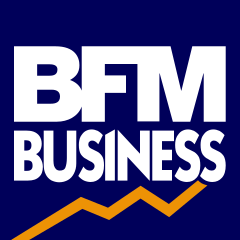 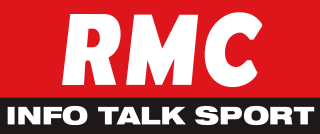 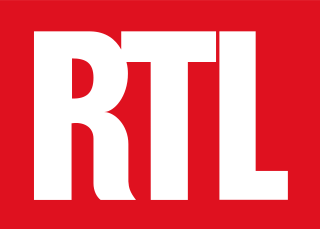 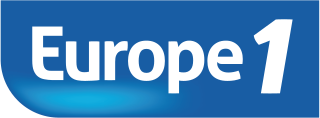 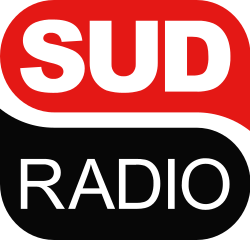 PRESIDENT DE LA REPUBLIQUE00:14:5000:03:2700:02:2400:00:1200:28:3900:01:4500:07:0400:08:00-dont Président de la République - propos qui relèvent du débat politique national00:12:1100:01:1700:02:2400:00:1200:28:3900:01:1000:04:3200:08:00-GOUVERNEMENT07:19:2400:09:2402:26:1400:00:5100:49:1602:50:1201:40:4002:38:1004:11:54TOTAL EXÉCUTIF07:31:3500:10:4102:28:3800:01:0301:17:5502:51:2201:45:1202:46:1004:11:54PART DE L'EXÉCUTIF*32,88%4,92%35,63%100,00%35,93%21,93%31,16%24,41%25,53%Agir00:19:20 - 00:01:39 - - - - - 00:15:00 Divers Centre00:19:39 - - - - 00:17:14 00:06:51 01:08:26 - Divers Droite00:02:46 00:28:07 00:04:14 - 00:03:15 01:21:41 - 00:42:22 00:27:00 Divers Gauche00:20:18 00:08:51 00:02:25 - 00:07:51 00:17:08 00:00:14 - 00:14:00 Génération.s00:01:02 - - - - - - - 00:24:00 Horizons01:13:26 - 00:06:09 - 00:13:16 00:22:19 00:08:12 00:26:07 00:59:00 La France insoumise01:47:24 00:30:50 00:21:44 - - 01:27:19 00:11:47 00:53:30 - Les Ecologistes01:31:19 - 00:16:48 - - 00:34:19 00:00:54 00:11:46 00:42:00 Les Républicains01:08:23 00:15:13 00:44:59 - 00:31:15 00:32:10 01:29:40 00:41:43 02:06:10 Mouvement démocrate00:07:25 00:44:01 00:15:41 - - 00:06:08 00:04:14 00:05:22 - Parti communiste français00:25:05 - 00:20:05 - - - 00:00:06 00:19:08 00:18:00 Parti socialiste01:03:33 00:04:35 00:01:06 - 00:02:11 01:03:49 00:13:05 00:08:42 01:01:30 Place publique00:01:01 - - - - - - - - Rassemblement national02:29:12 00:31:06 01:04:45 - 00:02:16 01:25:20 01:15:49 01:05:50 01:11:00 Renaissance04:09:16 00:30:49 00:56:41 - 01:18:53 01:07:04 00:11:10 02:10:04 03:15:13 Sans étiquette00:01:36 00:06:16 00:00:46 - - 00:29:11 - - - Territoires de progrès00:20:54 - - - - - - - 00:14:00 Cap écologie- 00:03:45 - - - - - - - Divers- 00:02:00 00:05:02 - - - - - - Fédération progressiste- 00:00:58 00:06:27 - - - - - - Génération Ecologie- - - - - 00:04:52 - - - Reconquête- - - - - 00:55:57 00:09:45 00:18:23 00:23:00 Union des démocrates et indépendants- - - - - 00:05:26 - 00:00:05 00:10:50 En Commun !- - - - - - 00:00:16 - 00:12:00 Parti radical- - - - - - 00:00:20 - - Debout la France- - - - - - - 00:15:12 00:22:00 Jeanne, au secours !- - - - - - - 00:00:31 - Libres- - - - - - - 00:00:07 - Réinventez- - - - - - - 00:07:08 - TOTAL PARTIS POLITIQUES ET DIVERS15:21:3903:26:3104:28:31-02:18:5710:09:5703:52:2308:34:2612:14:43PART DES PARTIS POLITIQUES ET DIVERS*67,12%95,08%64,37%-64,07%78,07%68,84%75,59%74,47%